Тур в Гродно через Бали2 дня  Программа тураСтоимость программы – по справке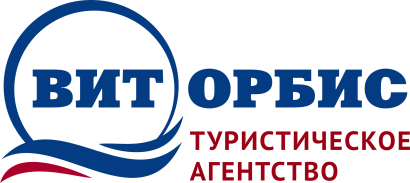          Республика Беларусь 210009                                г. Витебск, пр-т Фрунзе, 38 / ул. Чапаева 4                                                            Тел./факс: +375 (212) 265-500МТС: +375 (29) 5-110-100                     www.vitorbis.com      e-mail: vitorbis@mail.ru1 день: Отправление из Витебска в Бали. А что там? Увидите на месте. Фото получатся точно отличные.Переезд в Желудок один из самых старых населенных пунктов ВКЛ. Начиная с XVI века Желудок успел побывать в собственности Сапегов, Фрацкевич-Радзиминских и Тизенгаузов. А жемчужину Желудка, дворец в стиле нео-барокко, начали строить тут в 1907 году при Четвертинских. До 1939 года имение процветало, но затем история взяла постройку в оборот – в усадьбе устраивали то военный госпиталь для немцев, то советскую военную часть, то еще непонятно что, но очень секретное. Про то, что здесь снимал кино «Беларусьфильм», и после этого дворец стал выглядеть гораздо хуже чем раньше. Сейчас усадьбу выкупили – она находится в частной собственности. Сегодня в Желудке можно прогуляться по внушительному саду, полюбоваться на здание таинственной усадьбы снаружи, а также попытаться пробраться внутрь. Для этого нужно позвонить смотрительнице усадьбы, которая впускает в здание любопытных путешественников. Что мы с Вами и сделаем (входной билет 4 BYN).Переезд в деревню Рожанка, где посетим еще один необычный исторический и архитектурный объект в стиле нео-готики – Храм святых Петра и Павла. С первого взгляда, может показаться, что это синагога, но на самом деле – это католическая церковь, выполненная в нестандартном для ее стиле, она имеет всего лишь один неф.Далее переезд в Гродно. Гродно — город, которому почти 1000 лет. По одной из легенд, название происходит от слова “городить” – когда строили укрепления во времена Древней Руси, то обносили город рвом, валом, стенами. Впервые упоминается в летописи в 1005 году, а во второй половине XII века стал крупным пунктом ремесленной и торговой жизни. В Средние века Гродно был центром небольшого княжества, а в середине XIII века вошел в состав Великого Княжества Литовского. В 1496 году Гродно получил Магдебургское право. В XV-XVII вв. именно Гродно был резиденцией Витовта и Стефана Батория. В центре города находилась Ратушная площадь и Старый замок, от которого расходились улицы и начиналась жизнь. В XVIII веке был построен Новый замок. Мы начинаем экскурсию с весьма необычного сооружения – протестантской кирхи. Сегодня в городе, с большим перевесом православия, тесно переплетённого с католицизмом – это, конечно, изюминка. Почему главный собор в городе связан с военными и как этот факт связан с явлением Девы Марии Августовой? Узнаем на улице Ожешко. Мы с вами пройдём по парку доктора Жилибера, мимо Александро-Невской церкви, остановившись возле обелиска польской независимости, проходим прямо к дворцу Валицкого. Далее посетим Кафедральный собор Святого Франциска Ксаверия. Вас встретит красивейшее здание Гродно с самыми старыми башенными часами в Восточной Европе. Мы обязательно заглянем внутрь, чтобы полюбоваться сохранившимися деревянными скульптурами. А еще увидим Старый и Новый замок, Коложскую церковь и много других интересных вещей, о которых Вы узнаете уже в туре. Свободное время. Вечером заселение на ночлег (Гродно либо Лида).2 день: Завтрак. Выселение из отеля. Переезд в Лиду. Посещение Лидского замка (дополнительно оплачивается входной билет 7 BYN), знакомство с замком великого князя Гедимина – оборонительным форпостом принеманских земель, который входил в линию укреплений Новогрудок – Крево – Медники – Троки.Анимационная экскурсия с посещением экспозиции Лидского замка. Далее свободное время. Дополнительно желающим предлагаем посетить: Лидский пивзавод с дегустацией (25 BYN).Переезд в Гольшаны – самое мистическое место страны. Осмотр живописных руин «Черного замка» и самого загадочного монастыря ордена францисканцев, в котором обитает единственное зафиксированное в Беларуси привидение – Белая Панна.Переезд в Крево – небольшое местечко в Гродненской области, в котором расположен один из старейших белорусских замков, созданный в начале ХIV века.Это был первый в Беларуси замок, полностью построенный из камня. Руины Кревского замка бережно хранят не только важнейшие исторические события: убийство великого князя Кейстута, подписание знаменитой Кревской унии, оборонительные бои периода Первой мировой войны; но и множество легенд о секретных туннелях.Вечером приезд в Витебск.В стоимость входит:Дополнительно оплачивается:путевая информация по маршруту транспортное обслуживание на маршрутеобзорная экскурсии по маршруту1 ночлег1 завтракпитание на маршрутеличные расходывходные билеты в музеидегустация на Лидском пивзаводе